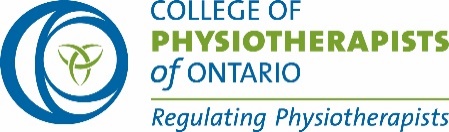 REQUEST FOR PROPOSAL: Cyber security auditThe College of Physiotherapists of Ontario (“College") is inviting submissions to complete a cybersecurity audit and a comprehensive analysis and review of the College’s IT infrastructure, with the goal of detecting vulnerabilities and threats, displaying weaknesses, and high-risk practices. The College aims to hire a vendor to complete an in-depth review of the organization's security measures as a part of a comprehensive risk management strategy.Submissions must be received by January 17, 2024.The CollegeThe College of Physiotherapists of Ontario is the regulatory body responsible for registering and governing the 11,000+ physiotherapists in Ontario. The College’s mandate is to protect the public interest by ensuring that College registrants are qualified, competent, and ethical practitioners.The College has approximately 40 staff who work remotely across Ontario. The College utilizes the Microsoft Platform for the CRM, Office 365 including SharePoint and Azure. The College’s online presence includes a website, database, Public Register and online PT Portal.Project Background, Description, Requirements and Deliverables The College’s external IT vendor completed an internal cybersecurity audit, identifying several actions to be taken. The next step is for the College to hire an external vendor to evaluate the effectiveness of the College’s security program by uncovering external network vulnerabilities and threats and the level of risk exposure the organization faces both continuously and in real-time.The College seeks to learn where remediation or improvement is needed to lower certain risks and decrease any risks of attack. Also, the College would like to measure security performance improvements over time by delivering an outside-in view of its entire digital environment.The vendor will develop an actionable cybersecurity report and plan that includes:An executive summaryLong (purpose), medium (objective, priorities) and short (action plans) term componentsActionable and measurable outcomesResources and best practice recommendationsThe College requires the following:Internal/External Penetration TestingIncludes testing of firewallReview of firewall rulesApproximately twenty (20) external IP addressesInternal network is 10.0.0.0/16May use a sampling from various DHCP poolsShould include both wireless and wired clientsInternal/External Network Vulnerability TestingWireless networkOption for onsite testing of wireless requiredApproximately Fifteen (15) access pointsWired networkApproximately three (3) switchesData Governance Policy ReviewCurrent policy aligned to practiceDeliverables, Reporting and RemediationDeliverable — Provide a report of findingsDeliverable — Provide recommendations to remediate any issuesNot utilizing vendor as a solutionCollege should be able to remediate issues based on report without utilizing vendor (unless College requests afterward)Cyber Security Audit – OPTIONAL ITEMS Phishing TestOption for testing approximately 40 staff membersPhysical Security Review – ONSITEReview of physical network securityInternal Control ReviewReview of the internal controlsProposed Timeline Proposal Released: December 19, 2023 Proposal Submission Deadline: January 17, 2024Interview shortlisted Vendor: January 24, 2024 Contract awarded: February 5, 2024Submission Requirements All proposals will be treated in confidence. Quoted prices and discounts should be guaranteed for at least 120 days from the due date.Proposals should be succinct yet comprehensive and include: Background information on the vendor that will support the project. An outline of the vendors proposed approach to strategic planning. The defined components of the process and a timeline for completion of each part of the process. Identification and qualifications of the project lead and individuals involved. The costs associated with each part of the project. A minimum of 3 references, including name, position, organization, phone and email contact information. A sample of the vendor’s work. Budget Guidelines Proposal must include a detailed breakdown of the project components including: Approximate number of days proposed and cost for:a) the background review and workb) draft recommendation and action planc) the development of a final report/action planVendor Selection Criteria (criteria is subject to change) Demonstrated expertise and experience in cyber security Quality of previous workThoroughness/quality of the submissionReasonableness of costAbility to meet timelines as determined Demonstrated understanding of the regulatory environmentGeneral Terms of Proposal ProcessThe project will be tendered at the discretion of the College.Nothing in this request for proposal mandates that the College is obliged to award a contract under this RFP.The College shall not be responsible for any costs involved in or associated with preparing the submission or any meeting, discussion or negotiation following submission that could lead to acceptance of the proposal.Deadlines Anticipated timeline for project completion: September 7, 2024 Proposals must be submitted on or before January 17, 2024 to: Tom Aitas, IT ManagerIT@collegept.orgAll enquiries related to this RFP should be directed, by email only to Tom Aitas at IT@collegept.org.We look forward to receiving your response.